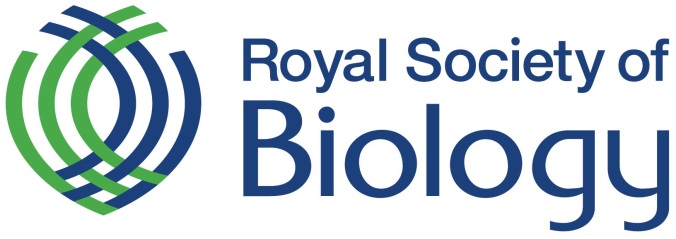 RISK ASSESSMENTThe Management of Health and Safety Regulation 1999 require under Regulation 3 that employers and self-employed persons must assess the risks posed to the health and safety of employees at work and all others affected by the undertaking.The completion of a Risk Assessment clearly demonstrates that Exhibitors have understood their Health & Safety responsibilities to their staff, contractors and visitors. The undertaking of Risk Assessments is the first step to accident prevention; it is not intended to be unworkable or to intimidate. It should highlight any potential risks to staff, contractors or visitors and identify effective measures to either eliminate the risk or reduce it to the lowest possible level.Royal Society of Biology will inform all volunteers and staff of safety precautions for the Royal Society of Biology’s (event or activity name) in advance of the event.Royal Society of BiologyDate DEFINITIONS:SEVERITY X LIKELIHOOD = RISK RATINGRisk MatrixRisk Rating6 - 9 = High risk – action required to reduce risk3 - 4 = Medium risk – seek to further reduce risk1 - 2= Low risk – no action but continue to monitorADDITIONAL INFORMATIONSEVERITYSEVERITYSEVERITYHIGH3Fatality or major injury causing long term disabilityMEDIUM2Injury or illness causing short-term disabilityLOW1Other injury or illnessLIKELIHOODLIKELIHOODLIKELIHOODHIGH3Certain or near certainMEDIUM2Reasonably likelyLOW1Very seldom or never Likelihood Likelihood Likelihood Likelihood LikelihoodSeverityHMLSeverityH963SeverityM642SeverityL321RISK ASSESSMENTRISK ASSESSMENTRISK ASSESSMENTRISK ASSESSMENTRISK ASSESSMENTRISK ASSESSMENTRISK ASSESSMENTEvent: XXXXXX branch workshop/training eventEvent: XXXXXX branch workshop/training eventDate: Assessors Name: Assessors Name: Assessors Name: Assessors Name: Company Name: Royal Society of BiologyCompany Name: Royal Society of BiologySummary of activities: Workshop/ training event led by expert attended by members and/or the public RiskTo whom:Minimise risk by:Minimise risk by:Risk Rating:Severity x Likelihood = Risk ratingRisk Rating:Severity x Likelihood = Risk ratingRisk Rating:Severity x Likelihood = Risk ratingSLRSlips, trips and fallsBranch committee members, trainers, attendeesEnsure electrical wires are positioned away from walkways and/or tape downStore boxes of equipment away from main walkwaysWarn attendees of slip hazards using appropriate signage (e.g. wet floor)Seek advice/ help from venue staff where necessaryEnsure electrical wires are positioned away from walkways and/or tape downStore boxes of equipment away from main walkwaysWarn attendees of slip hazards using appropriate signage (e.g. wet floor)Seek advice/ help from venue staff where necessary122Electric shock from presentation/ workshop equipmentBranch committee members, trainers, attendeesEnsure equipment has recent PAT test certificationSeek advice/ help from venue staff where necessaryEnsure equipment has recent PAT test certificationSeek advice/ help from venue staff where necessary212Setting up workshop - Risk of injury from putting up tables, poster boards, specialist equipment, other manual handling etc., risk of trips (equipment boxes etc.)Branch committee members, trainers, attendeesFollow installation instructions on all equipment and work as a team to ensure safety of all involvedSeek advice from specialist/ venue staff where necessaryFollow installation instructions on all equipment and work as a team to ensure safety of all involvedSeek advice from specialist/ venue staff where necessary212Other general injury (manual handling, fire etc.)Branch committee members, trainers, attendeesSet up all equipment using correct proceduresStore heavy/ sharp equipment safelyGive fire evacuation instructions at start of eventSet up all equipment using correct proceduresStore heavy/ sharp equipment safelyGive fire evacuation instructions at start of event111(Foodborne illnesses caused by refreshments)Branch committee members, trainers, attendeesFollow good hygiene practices, store food appropriately Use reputable caterersAvoid/ label foods containing allergens where required.Follow good hygiene practices, store food appropriately Use reputable caterersAvoid/ label foods containing allergens where required.212Activity 1: LIST ACTIVITY-SPECIFIC RISKS HEREActivity 2: LIST ACTIVITY-SPECIFIC RISKS HERE